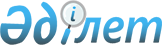 О бюджете сельского округа Иркол на 2020-2022 годыРешение Кармакшинского районного маслихата Кызылординской области от 27 декабря 2019 года № 296. Зарегистрировано Департаментом юстиции Кызылординской области 5 января 2020 года № 7167.
      В соответствии с пунктом 2 статьи 9-1 кодекса Республики Казахстан от 4 декабря 2008 года "Бюджетный кодекс Республики Казахстан", пункта 2-7 статьи 6 Закона Республики Казахстан от 23 января 2001 года "О местном государственном управлении и самоуправлении в Республике Казахстан" Кармакшинский районный маслихат РЕШИЛ:
      1. Утвердить бюджет сельского округа Иркол на 2020-2022 годы согласно приложениям 1, 2 и 3 соответственно, в том числе на 2020 год в следующих объемах:
      1) доходы – 78 865,4 тысяч тенге, в том числе:
      налоговые поступления – 421,4 тысяч тенге;
      неналоговые поступления – 0;
      поступления от продажи основного капитала – 0;
      поступления трансфертов – 78 068 тысяч тенге;
      2) затраты – 78 865,4 тысяч те;
      3) чистое бюджетное кредитование – 0;
      4) сальдо по операциям с финансовыми активами – 0;
      5) дефицит (профицит) бюджета – 0;
      6) финансирование дефицита (использование профицита) бюджета – 0.
      Сноска. Пункт 1 с изменениями, внесенными решениями Кармакшинского районного маслихата Кызылординской области от 07.04.2020 № 312; 25.05.2020 № 337 (вводится в действие с 01.01.2020).


      2. Учесть, что в 2020 году объем бюджетной субвенций, передаваемый из районного бюджета в бюджет сельского округа Иркол установлен в размере 73 687 тысяч тенге.
      3. Утвердить перечень бюджетной программы на 2020 год, не подлежащих секвестру в процессе исполнения местного бюджета согласно приложению 4.
      4. Утвердить целевые трансферты, предусмотренные в бюджете сельского округа Иркол, на 2020 год за счет республиканского бюджета согласно приложению 5. 
      5. Настоящее решение вводится в действие с 1 января 2020 года и подлежит официальному опубликованию. Бюджет сельского округа Иркол на 2020 год
      Сноска. Приложение 1 - в редакции решения Кармакшинского районного маслихата Кызылординской области от 25.05.2020 № 337 (вводится в действие с 01.01.2020). Бюджет сельского округа Иркол на 2021 год Бюджет сельского округа Иркол на 2022 год Перечень бюджетной программы на 2020 год, не подлежащих секвестру в процессе исполнения местных бюджетов Целевые трансферты, предусмотренные в бюджете сельского округа Иркол, на 2020 год за счет республиканского бюджета
					© 2012. РГП на ПХВ «Институт законодательства и правовой информации Республики Казахстан» Министерства юстиции Республики Казахстан
				
      Председатель сессии Кармакшинскогорайонного маслихата

К. Раева

      Секретарь Кармакшинскогорайонного маслихата

М. Наятұлы
Приложение 1 к решению
Кармакшинского районного маслихата
от 27 декабря 2019 года № 296
Категория
Категория
Категория
Категория
Категория
Сумма, тысяч тенге
Класс
Класс
Класс
Класс
Сумма, тысяч тенге
Подкласс
Подкласс
Подкласс
Сумма, тысяч тенге
Специфика
Специфика
Сумма, тысяч тенге
Наименование
Наименование
Сумма, тысяч тенге
1.Доходы
1.Доходы
78865,4
1
Налоговые поступления
Налоговые поступления
421,4
01
Подоходный налог
Подоходный налог
18,5
2
Индивидуальный подоходный налог
Индивидуальный подоходный налог
18,5
04
Hалоги на собственность
Hалоги на собственность
402,9
1
Hалоги на имущество
Hалоги на имущество
3,9
3
Земельный налог
Земельный налог
42
4
Hалог на транспортные средства
Hалог на транспортные средства
357
2
Неналоговые поступления
Неналоговые поступления
376
06
Прочие неналоговые поступления
Прочие неналоговые поступления
376
1
Прочие неналоговые поступления
Прочие неналоговые поступления
376
3
Поступления от продажи основного капитала
Поступления от продажи основного капитала
0
4
Поступления трансфертов 
Поступления трансфертов 
78068
02
Трансферты из вышестоящих органов государственного управления
Трансферты из вышестоящих органов государственного управления
78068
3
Трансферты из районного (города областного значения) бюджета
Трансферты из районного (города областного значения) бюджета
78068
Функциональная группа 
Функциональная группа 
Функциональная группа 
Функциональная группа 
Функциональная группа 
Сумма, тысяч тенге
Функциональная подгруппа
Функциональная подгруппа
Функциональная подгруппа
Функциональная подгруппа
Сумма, тысяч тенге
Администратор бюджетных программ
Администратор бюджетных программ
Администратор бюджетных программ
Сумма, тысяч тенге
Программа
Программа
Сумма, тысяч тенге
Наименование
Сумма, тысяч тенге
2.Затраты
78865,4
01
Государственные услуги общего характера
19651
1
Представительные, исполнительные и другие органы, выполняющие общие функции государственного управления
19651
124
Аппарат акима города районного значения, села, поселка, сельского округа
19651
001
Услуги по обеспечению деятельности акима города районного значения, села, поселка, сельского округа
19651
04
Образование
43150
1
Дошкольное воспитание и обучение
43150
124
Аппарат акима города районного значения, села, поселка, сельского округа
43150
041
Реализация государственного образовательного заказа в дошкольных организациях образования
43150
05
Здравоохранение
31
9
Прочие услуги в области здравоохранения
31
124
Аппарат акима города районного значения, села, поселка, сельского округа
31
002
Организация в экстренных случаях доставки тяжелобольных людей до ближайшей организации здравоохранения, оказывающей врачебную помощь
31
07
Жилищно-коммунальное хозяйство
737,4
3
Благоустройство населенных пунктов
737,4
124
Аппарат акима города районного значения, села, поселка, сельского округа
737,4
008
Освещение улиц в населенных пунктах
737,4
08
Культура, спорт, туризм и информационное пространство
12112
1
Деятельность в области культуры
12112
124
Аппарат акима города районного значения, села, поселка, сельского округа
12112
006
Поддержка культурно-досуговой работы на местном уровне
12112
15
Трансферттер
3184
1
Трансферттер
3184
124
Аппарат акима города районного значения, села, поселка, сельского округа
3184
051
Целевые текущие трансферты из нижестоящего бюджета на компенсацию потерь вышестоящего бюджета в связи с изменением законодательства
3184
3.Чистое бюджетное кредитование
0
4. Сальдо по операциям с финансовыми активами
0
5. Дефицит (профицит) бюджета
0
6. Финансирование дефицита (использование профицита) бюджета
0Приложение 2 к решению Кармакшинского районного маслихата от 27 декабря 2019 года № 296
Категория
Категория
Категория
Категория
Категория
Сумма, тысяч тенге
Класс
Класс
Класс
Класс
Сумма, тысяч тенге
Подкласс
Подкласс
Подкласс
Сумма, тысяч тенге
Наименование
Наименование
Сумма, тысяч тенге
1.Доходы
1.Доходы
74719
1
Налоговые поступления
Налоговые поступления
640
04
Hалоги на собственность
Hалоги на собственность
640
1
Hалоги на имущество
Hалоги на имущество
4
3
Земельный налог
Земельный налог
63
4
Hалог на транспортные средства
Hалог на транспортные средства
573
2
Неналоговые поступления
Неналоговые поступления
0
3
Поступления от продажи основного капитала
Поступления от продажи основного капитала
0
4
Поступления трансфертов 
Поступления трансфертов 
74079
02
Трансферты из вышестоящих органов государственного управления
Трансферты из вышестоящих органов государственного управления
74079
3
Трансферты из районного (города областного значения) бюджета
Трансферты из районного (города областного значения) бюджета
74079
Функциональная группа 
Функциональная группа 
Функциональная группа 
Функциональная группа 
Функциональная группа 
Сумма, тысяч тенге
Функциональная подгруппа
Функциональная подгруппа
Функциональная подгруппа
Функциональная подгруппа
Сумма, тысяч тенге
Администратор бюджетных программ
Администратор бюджетных программ
Администратор бюджетных программ
Сумма, тысяч тенге
Программа
Программа
Сумма, тысяч тенге
Наименование
Сумма, тысяч тенге
2.Затраты
74719
01
Государственные услуги общего характера
19568
1
Представительные, исполнительные и другие органы, выполняющие общие функции государственного управления
19568
124
Аппарат акима города районного значения, села, поселка, сельского округа
19568
001
Услуги по обеспечению деятельности акима города районного значения, села, поселка, сельского округа
19568
04
Образование
43327
1
Дошкольное воспитание и обучение
43327
124
Аппарат акима города районного значения, села, поселка, сельского округа
43327
041
Реализация государственного образовательного заказа в дошкольных организациях образования
43327
05
Здравоохранение
31
9
Прочие услуги в области здравоохранения
31
124
Аппарат акима города районного значения, села, поселка, сельского округа
31
002
Организация в экстренных случаях доставки тяжелобольных людей до ближайшей организации здравоохранения, оказывающей врачебную помощь
31
07
Жилищно-коммунальное хозяйство
957
3
Благоустройство населенных пунктов
957
124
Аппарат акима города районного значения, села, поселка, сельского округа
957
008
Освещение улиц в населенных пунктах
490
011
Благоустройство и озеленение населенных пунктов
467
08
Культура, спорт, туризм и информационное пространство
10836
1
Деятельность в области культуры
10836
124
Аппарат акима города районного значения, села, поселка, сельского округа
10836
006
Поддержка культурно-досуговой работы на местном уровне
10836
3.Чистое бюджетное кредитование
0
4. Сальдо по операциям с финансовыми активами
0
5. Дефицит (профицит) бюджета
0
6. Финансирование дефицита (использование профицита) бюджета
0Приложение 3 к решению Кармакшинского районного маслихата от 27 декабря 2019 года № 296
Категория
Категория
Категория
Категория
Категория
Сумма, тысяч тенге
Класс
Класс
Класс
Класс
Сумма, тысяч тенге
Подкласс
Подкласс
Подкласс
Сумма, тысяч тенге
Специфика
Специфика
Сумма, тысяч тенге
Наименование
Наименование
Сумма, тысяч тенге
1.Доходы
1.Доходы
75494
1
Налоговые поступления
Налоговые поступления
657
04
Hалоги на собственность
Hалоги на собственность
657
1
Hалоги на имущество
Hалоги на имущество
5
3
Земельный налог
Земельный налог
67
4
Hалог на транспортные средства
Hалог на транспортные средства
585
2
Неналоговые поступления
Неналоговые поступления
0
3
Поступления от продажи основного капитала
Поступления от продажи основного капитала
0
4
Поступления трансфертов 
Поступления трансфертов 
74825
02
Трансферты из вышестоящих органов государственного управления
Трансферты из вышестоящих органов государственного управления
74825
3
Трансферты из районного (города областного значения) бюджета
Трансферты из районного (города областного значения) бюджета
74825
Функциональная группа 
Функциональная группа 
Функциональная группа 
Функциональная группа 
Функциональная группа 
Сумма, тысяч тенге
Функциональная подгруппа
Функциональная подгруппа
Функциональная подгруппа
Функциональная подгруппа
Сумма, тысяч тенге
Администратор бюджетных программ
Администратор бюджетных программ
Администратор бюджетных программ
Сумма, тысяч тенге
Программа
Программа
Сумма, тысяч тенге
Наименование
Сумма, тысяч тенге
2.Затраты
75494
01
Государственные услуги общего характера
19733
1
Представительные, исполнительные и другие органы, выполняющие общие функции государственного управления
19733
124
Аппарат акима города районного значения, села, поселка, сельского округа
19733
001
Услуги по обеспечению деятельности акима города районного значения, села, поселка, сельского округа
19733
04
Образование
43840
1
Дошкольное воспитание и обучение
43840
124
Аппарат акима города районного значения, села, поселка, сельского округа
43840
041
Реализация государственного образовательного заказа в дошкольных организациях образования
43840
05
Здравоохранение
31
9
Прочие услуги в области здравоохранения
31
124
Аппарат акима города районного значения, села, поселка, сельского округа
31
002
Организация в экстренных случаях доставки тяжелобольных людей до ближайшей организации здравоохранения, оказывающей врачебную помощь
31
07
Жилищно-коммунальное хозяйство
996
3
Благоустройство населенных пунктов
996
124
Аппарат акима города районного значения, села, поселка, сельского округа
996
008
Освещение улиц в населенных пунктах
510
011
Благоустройство и озеленение населенных пунктов
486
08
Культура, спорт, туризм и информационное пространство
10894
1
Деятельность в области культуры
10894
124
Аппарат акима города районного значения, села, поселка, сельского округа
10894
006
Поддержка культурно-досуговой работы на местном уровне
10894
3.Чистое бюджетное кредитование
0
4. Сальдо по операциям с финансовыми активами
0
5. Дефицит (профицит) бюджета
0
6. Финансирование дефицита (использование профицита) бюджета
0Приложение 4 к решению Кармакшинского районного маслихата от 27 декабря 2019 года № 296
Наименование 
Здравоохранение
Организация в экстренных случаях доставки тяжелобольных людей до ближайшей организации здравоохранения, оказывающей врачебную помощьПриложение 5 к решению Кармакшинского районного маслихата от 27 декабря 2019 года № 296
№
Наименование
Сумма, 
тысяч тенге
Целевые текущие трансферты:
3 571,0
1
на увеличение оплаты труда педагогов государственных организаций дошкольного образования
2 188,0
2
на установление доплат к должностному окладу за особые условия труда в организациях культуры и архивных учреждениях управленческому и основному персоналу государственных организаций культуры и архивных учреждений
1 383,0